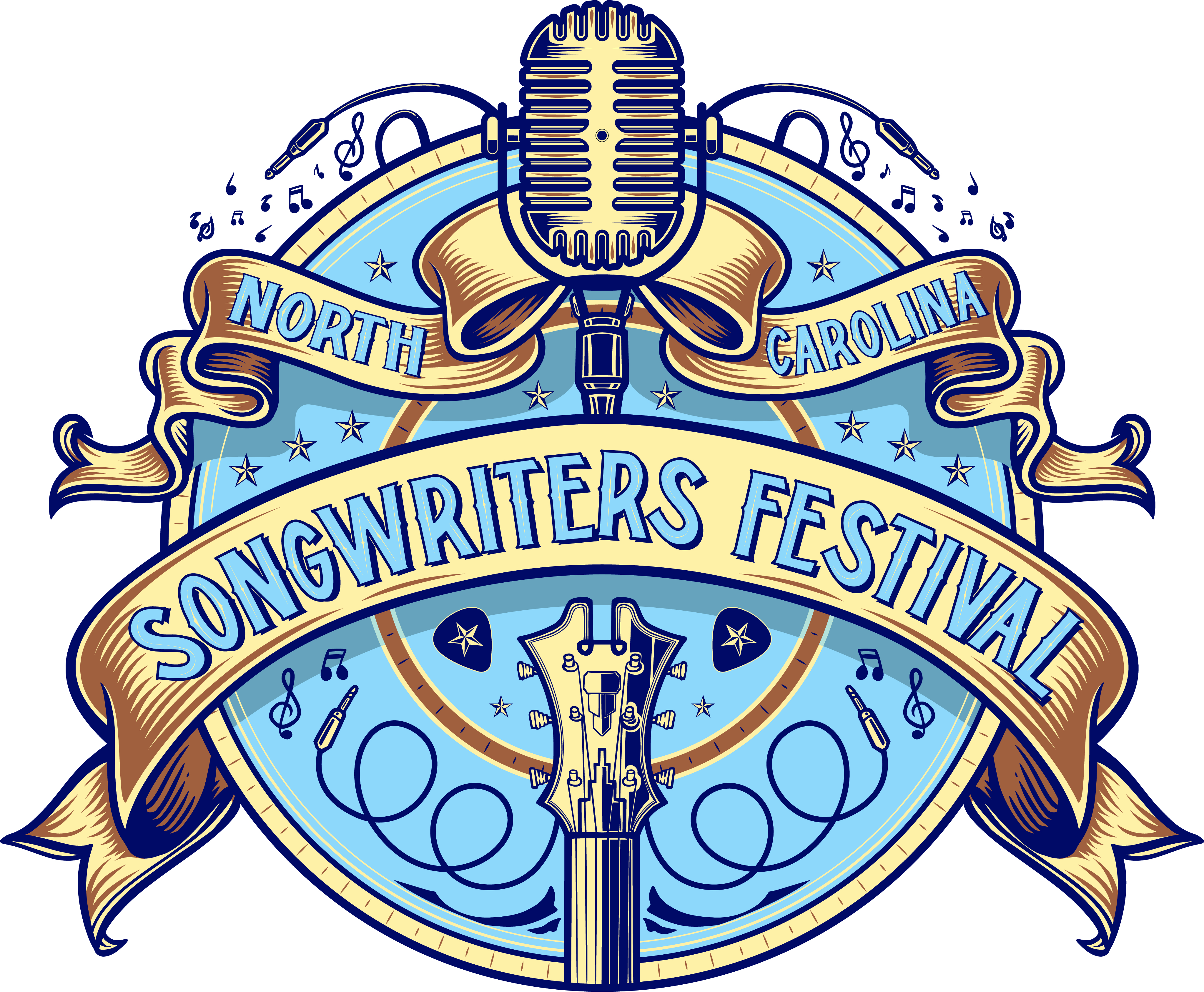 SONGWRITER INFORMATION FORM &
PARTICIPATION AGREEMENTTODAY’S DATE:  _______________________________________________________________________SONGWRITER NAME:  __________________________________________________________________BAND (IF APPLICABLE) NAME:  ___________________________________________________________SONGWRITER ADDRESS:  ________________________________________________________________SONGWRITER CITY/STATE/ZIP:  __________________________________________________________SONGWRITER CONTACT NAME:  __________________________________________________________SONGWRITER TELEPHONE:  ______________________________________________________________SONGWRITER EMAIL:  __________________________________________________________________SONGWRITER WEBSITE:  ________________________________________________________________SONGWRITER RECORD LABEL:  ___________________________________________________________SONGWRITER PERFORMING RIGHTS ORGANIZATION: ________________________________________SONGWRITER BIO:_____________________________________________________________________You are welcome to request multiple two hour blocks and multiple days; however, please note that this is a REQUEST form.  By completing this form, you are requesting a slot(s) to perform.  Performers and dates/times will be confirmed at a later date.  All performances will be approximately 45-90 minutes.Participation Agreement:  I hereby authorize Andrulonis Media and its radio stations to play my submissions on the air and/or via its radio streams or partners websites and waive my right to seek performance compensation pursuant to Sound Exchange, SESAC, ASCAP and BMI.
I confirm that I am at least 18 years of age or at least 16 years of age and my parent or legal guardian is filling out this form on my behalf.Venue provides backline, lighting, stage area that are appropriate to the Performing Style(s) selected in the schedule grid on the front of this Agreement.Bands receive food and drinksThe performance must be free for attendees.  Venue cannot charge a “cover charge” or other fee to attend.  You also keep 100% of any merchandise sold, however, we appreciate that you have someone to watch your table and collect the funds. Venue cannot sell merchandise of the singer/songwriter without prior permission of the singer/songwriter.X_____________________________________
      Performer Signature and Date